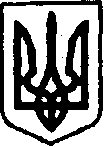 УКРАЇНАКЕГИЧІВСЬКА СЕЛИЩНА РАДАХХІІІ СЕСІЯ VIIІ СКЛИКАННЯРІШЕННЯ23 грудня 2021 року	                 смт Кегичівка  		                   № 5346 Про внесення змін в рішення                 LVII сесії VІІ скликання Кегичівської селищної ради                    від 18 червня 2019 року № 967 Враховуючи лист КЕГИЧІВСЬКОГО КОМУНАЛЬНОГО ПІДПРИЄМСТВА «КЕГИЧІВКА-СЕРВІС ПЛЮС» від 02 грудня 2021 року               № 240, керуючись  статтями  4, 10, 25-26, 42, 46, 59  Закону України              «Про місцеве самоврядування в Україні», Кегичівська селищна рада ВИРІШИЛА:1. Внести зміни до рішення LVII сесії VІІ скликання Кегичівської селищної ради від 18 червня 2019 року № 967 «Про списання з балансу багатоквартирних будинків», виключивши з нього пункти 6, 6.1 та 6.2, як такі, що не відповідають вимогам чинного законодавства України.  2. Контроль за виконанням даного рішення покласти на постійну комісію           з питань житлово-комунального господарства, транспорту, зв’язку, паливно-енергетичних питань, розвитку підприємництва, громадського харчування              та побуту Кегичівської селищної ради (голова комісії Олександр МАХОТКА) .Кегичівський селищний голова   оригінал  підписано           Антон ДОЦЕНКО